靜宜大學靜園餐廳辦公室電話：04-26328001*14417或14405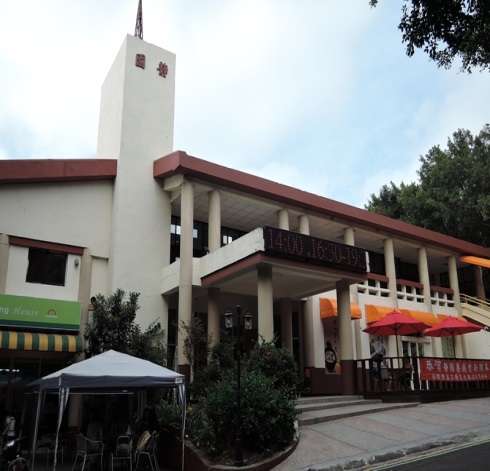 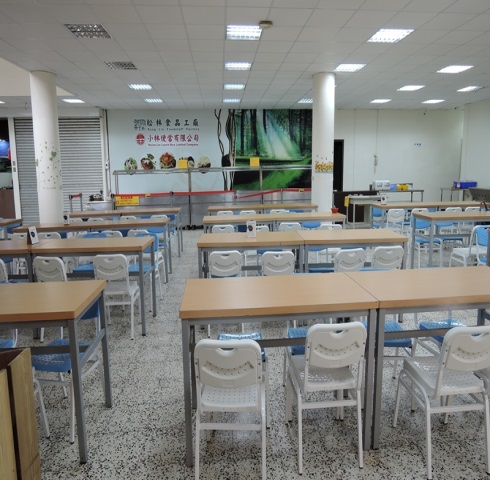 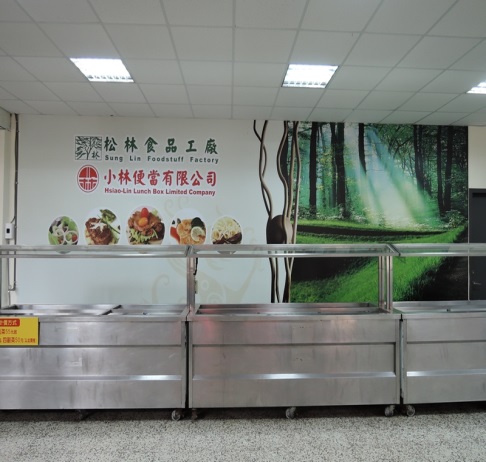 靜園餐廳用餐區松林-自助餐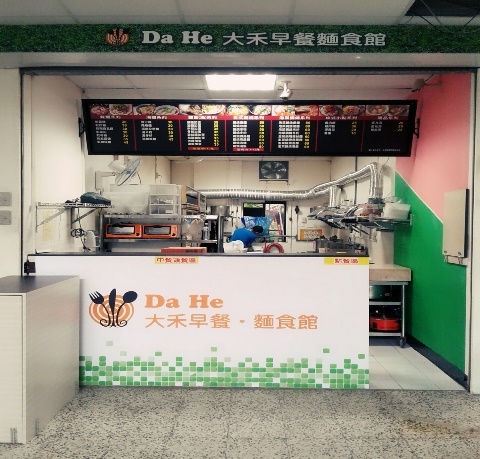 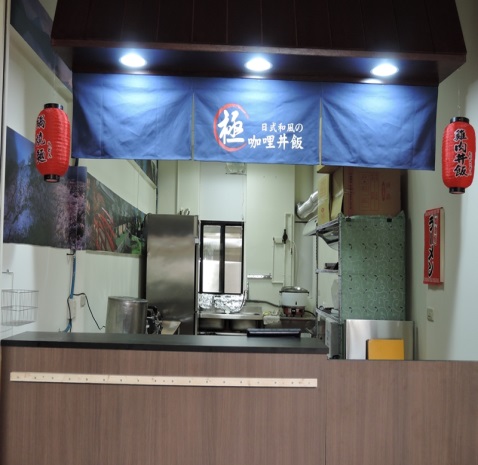 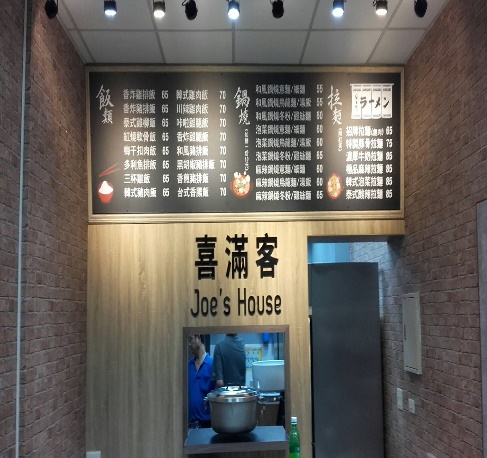 大禾-早午餐極丼飯-蓋飯喜滿客-簡餐招商中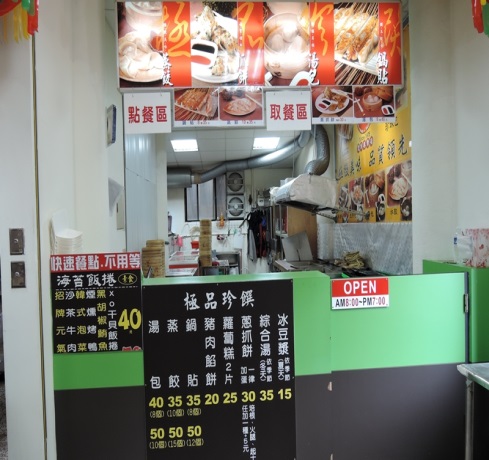 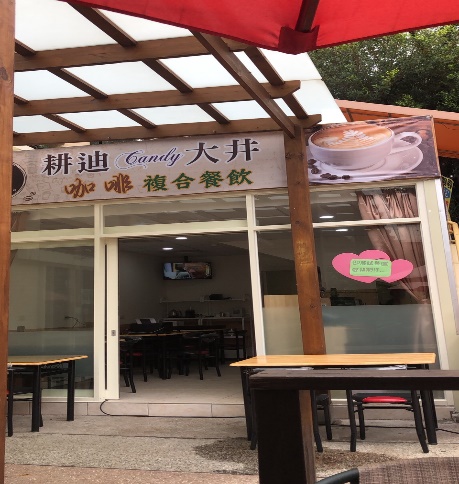 極品-湯包大井-咖啡複合餐飲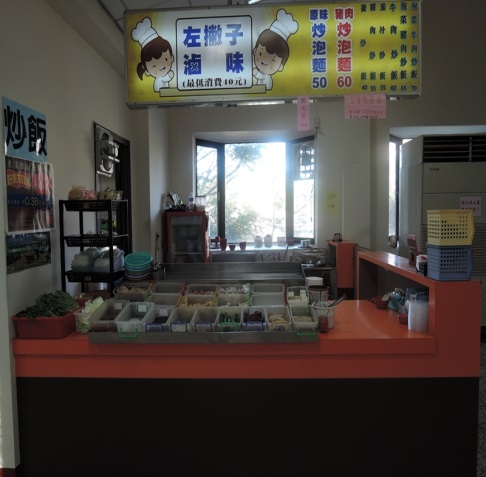 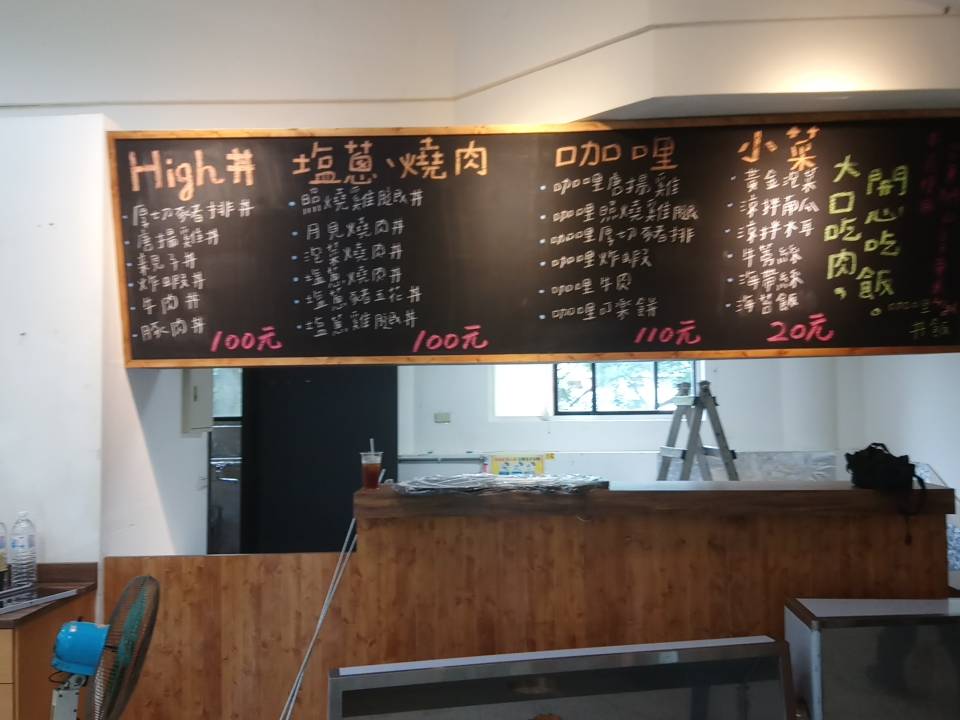 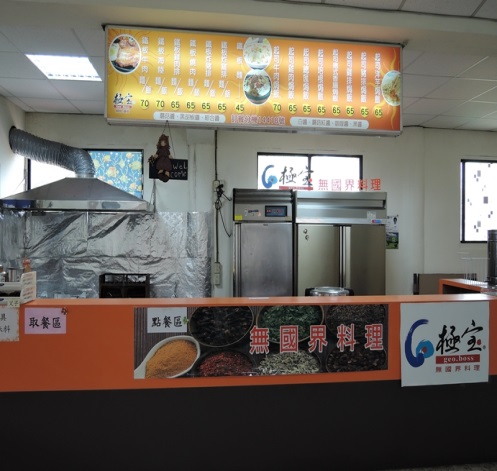 左撇子-滷味High丼-日式簡餐極寶-焗烤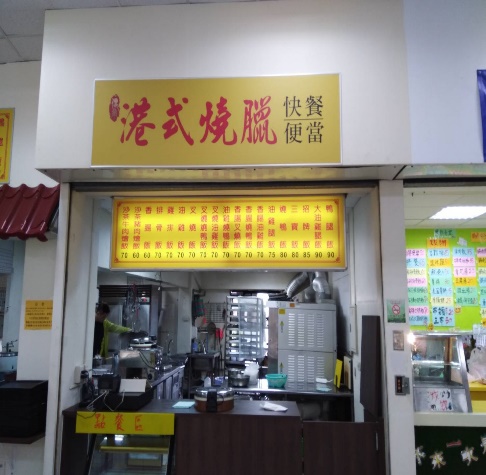 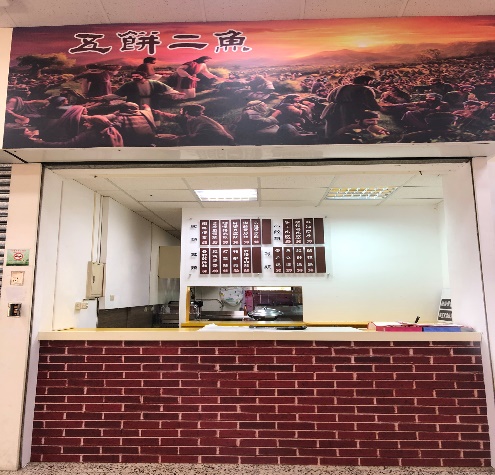 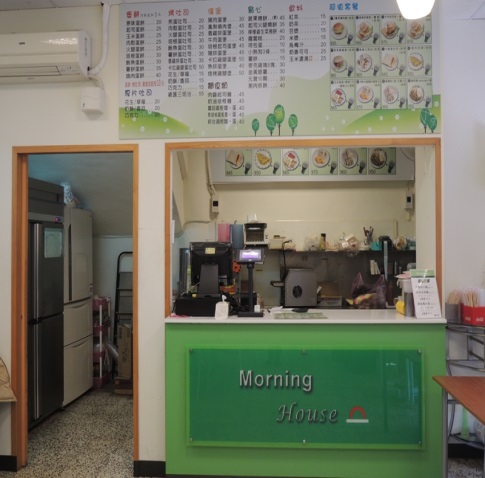 友幸-港式燒臘五餅二魚-台灣小吃Morning House早午餐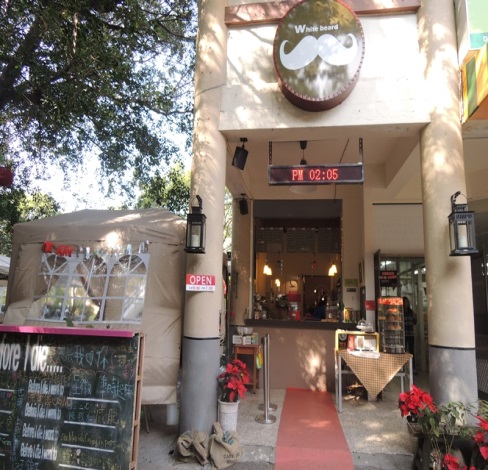 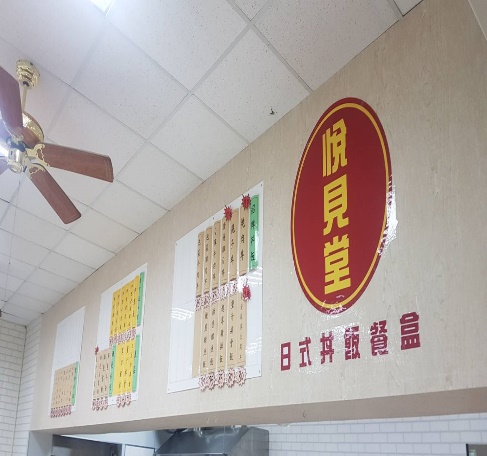 白鬍子-飲料店悅見堂-簡餐